Calendario attività mese di Giugno 2018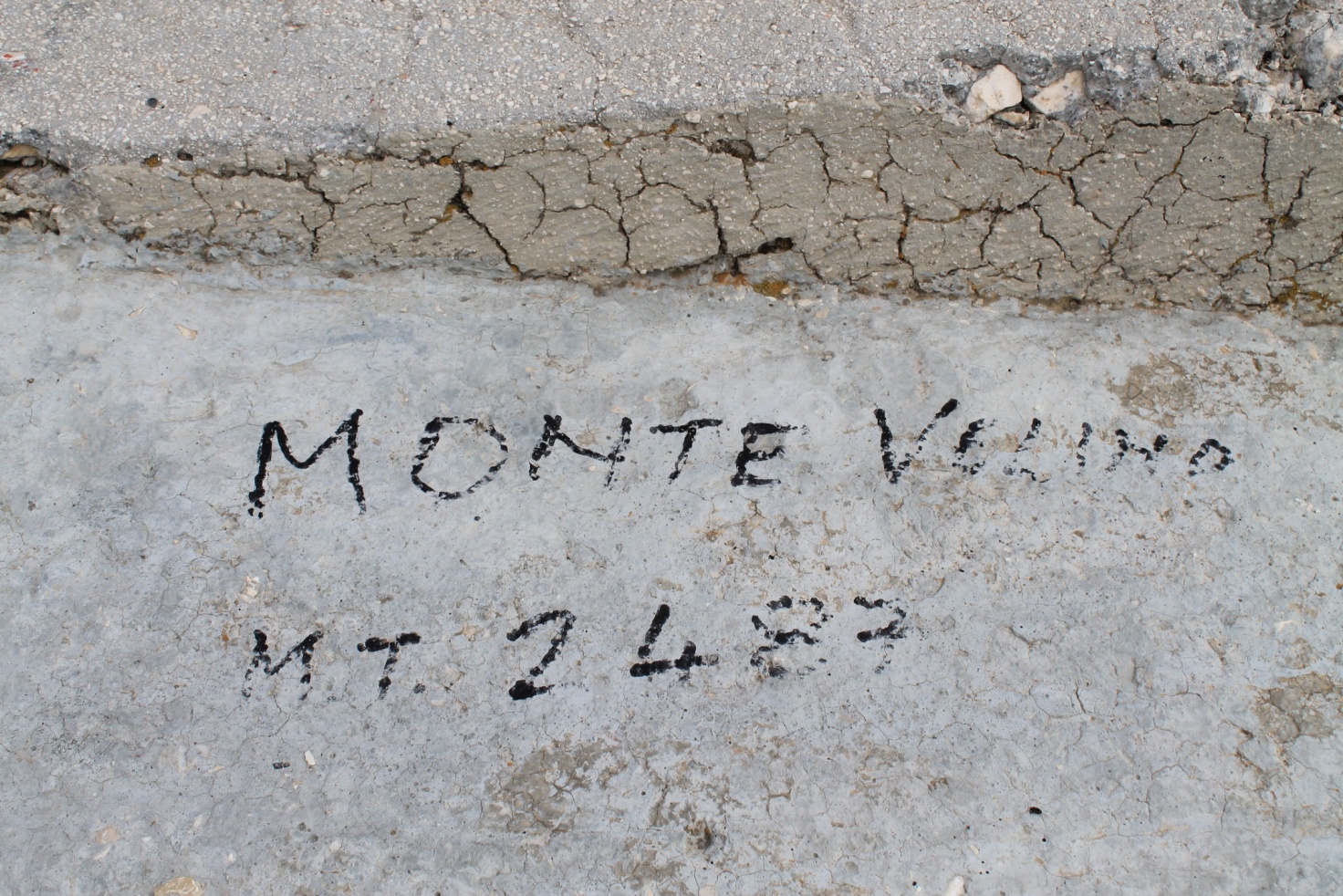 Sezioni di: Avezzano- Castel di Sangro- Fara San Martino- Isernia- Piedimonte Matese-Popoli-Sora-Sulmona-Vasto01/06     AVEZZANO                                       www.caiavezzano.it                      Cammino dell’accoglienza prima tappa da Balsorano Vecchio a Civita d’Antino02/06     AVEZZANO                                       www.caiavezzano.it                      Cammino dell’accoglienza seconda tappa da Civita d’Antino a Canistro Superiore                   POPOLI                                             www.caipopoli.com                       Monte Rotondo                VASTO                                                  www.caivasto.com                    La Riserva Naturale di Punta Aderci03/06   AVEZZANO                                          www.caiavezzano.it                    Cammino dell’accoglienza terza tappa da Canistro Superiore ad Avezzano                AVEZZANO                                          www.caiavezzano,it                   Valle delle 100 Cascate               CASTEL DI SANGRO                         www.caicasteldisangro.it                   Terza edizione Costa dei Trabocchi               ISERNIA                                                www.cai.isernia.it                   La Bretella della Transumanza              PIEDIMONTE MATESE                    www.caipiedimontematese.com                  Da Sella del Perrone a Bocca della Selva per il Monte Mutria              VASTO                                                    www.caivasto.com                  La Bretella della Transumanza10/06 AVEZZANO                                           www.caiavezzano.it                  Cima delle Murelle              CASTEL DI SANGRO                          www.caicasteldisangro.it                  La Montagna si tinge di Rosa              FARA SAN MARTINO                       www.caifarasanmartino.it                  Lago della Duchessa              ISERNIA                                                www.cai.isernia.it                 Capracotta – San Nicola – Guado Liscia              PIEDIMONTE MATESE                    www.caipiedimontematese.com                 Da Prato Gentile a Monte Campo di Capracotta              SORA                                                       www.caisora.it                 Monte La Monna da Trisulti             SULMONA                                              www.caisulmona.it                Traversata Monte Sirente da Rovere a Fonte all’Acqua             VASTO                                                     www.caivasto.com                 La Montagna si tinge di Rosa16/06 SULMONA                                             www.caisulmona.it                  Cascata di San Giovanni da Bocca di Valle16-17 ISERNIA                                                  www.cai.isernia.it                Mainarde17/06 AVEZZANO                                           www.caiavezzano.it                 Monte Velino              CASTEL DI SANGRO                         www.caicasteldisangro.it                 Cicloescursionismo nel P.N.A.L.M.             ISERNIA                                                  www.cai.isernia.it                100 Donne sul Matese            PIEDIMONTE MATESE                      www.caipiedimontematese.com               100 Donne sul Matese             VASTO                                                    www.caivasto.com                Monte Carunchino le Sorgenti di Torrebruna22-24 VASTO                                                     www.caivasto.com                 Da zero a tremila dalle dune di Punta Penna a Monte Amaro23-24 VASTO                                                    www.caivasto.com                Parco Nazionale del Gargano23/06 POPOLI                                                    www.caipopoli.com                  Monte Amaro24/06 AVEZZANO                                             www.caiavezzano.it                  Monte Sirente              CASTEL DI SANGRO                           www.caicasteldisangro.it                 Visita giardino della Flora Appenninica di Capracotta              FARA SAN MARTINO                         www.caifarasanmartino.it                  Manutenzione sentiero Val Serviera              ISERNIA                                                  www.cai.isernia.it                 Gran Sasso Cima Wojtyla              PIEDIMONTE MATESE                      www.caipiedimontematese.com                 Da Santa Maria in Valle Porclaneta a Monte Velino             POPOLI                                                     www.caipopoli.com                Serra della Terratta             SORA                                                          www.caisora.it                Monte Cava            SULMONA                                                 www.caisulmona.it               Traversata Monte Porrara30/06 AVEZZANO                                             www.caiavezzano.it                  Pizzo Cefalone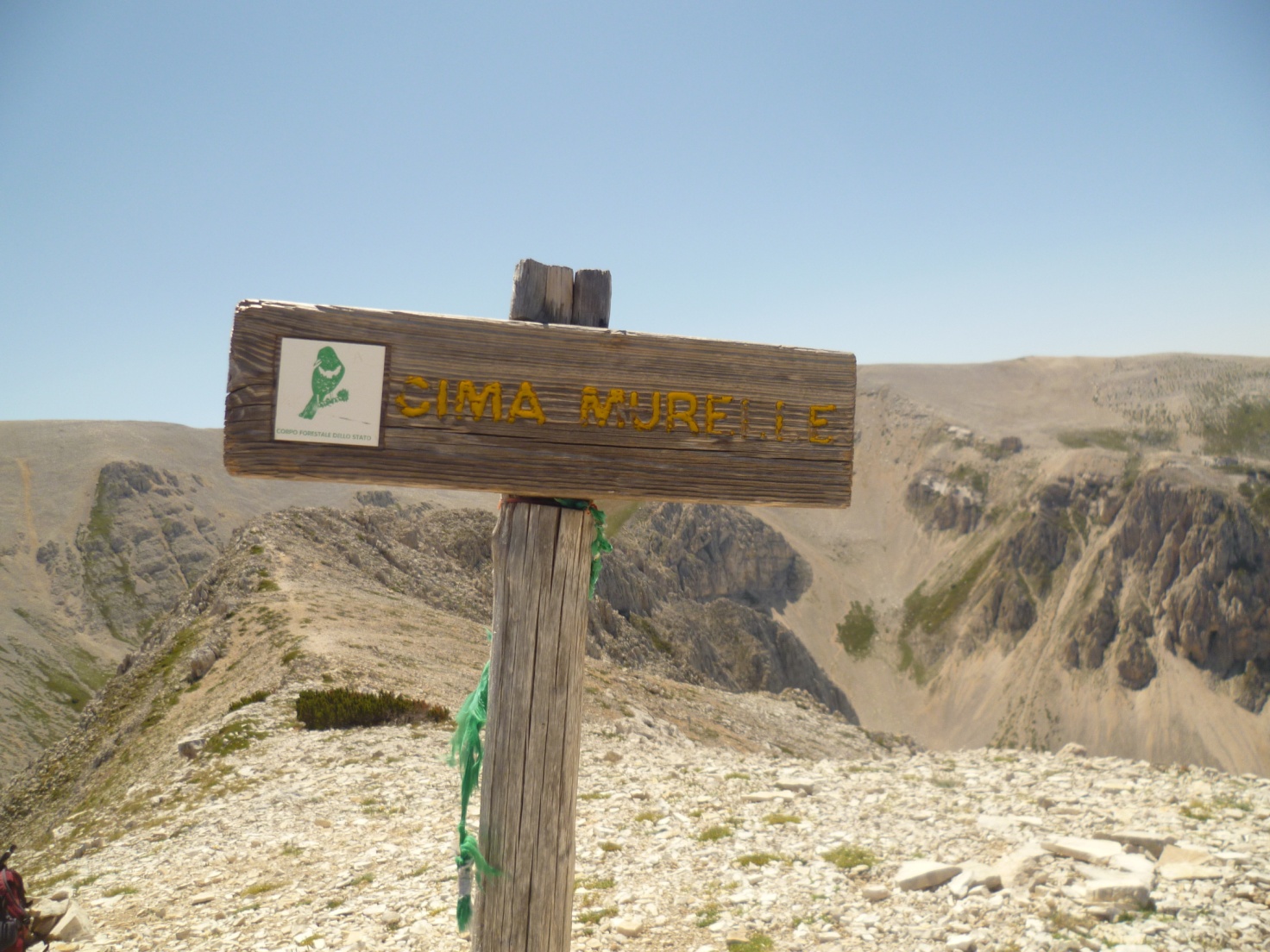 